Alternativt förslag till Kommunstyrelsens sammanträde 2023-02-06SP1: Svar på motion av Andreas Exner (SD), Kristian Silbvers (SD), Olle Engström (SD) och Björn Qvarnström (SD): Planerbar energi i BoråsVänsterpartiet anser att det är rimligt att motionens första att-sats besvaras, utifrån den argumentation som finns i förslaget till fullmäktigeskrivelse. När det gäller den andra att-satsen så menar vi att denna istället ska avslås. För vår del är det viktigt att öka elproduktionen inom kommunens geografiska område. Vidare är omställningen till förnyelsebar energi central för att klara klimatomställningen. I motionens andra att-sats föreslås att Kommunfullmäktige ska ge Kommunstyrelsen i uppdrag att deklarera att Borås Stad alltid kommer att använda sitt veto mot vindkraftsetableringar. Ett sådant ställningstagande skulle vara totalt ansvarslöst och ge en signal till investerare om att det inte är någon mening att vända sig hit för att etablera ny vindkraft. Att Sverigedemokraterna har den inställningen förvånar inte. Vi anser däremot att det är viktigt att staden inte bidrar till osäkerhet om vår inställning till vindkraftsetableringar genom att ett sådant förslag besvaras.Med anledning av ovanstående föreslår Vänsterpartiet Kommunfullmäktige besluta:Att motionens första att-sats anses besvaradAtt motionens andra att-sats avslåsFör Vänsterpartiet i KommunstyrelsenStefan Lindborg och Anne Rapinoja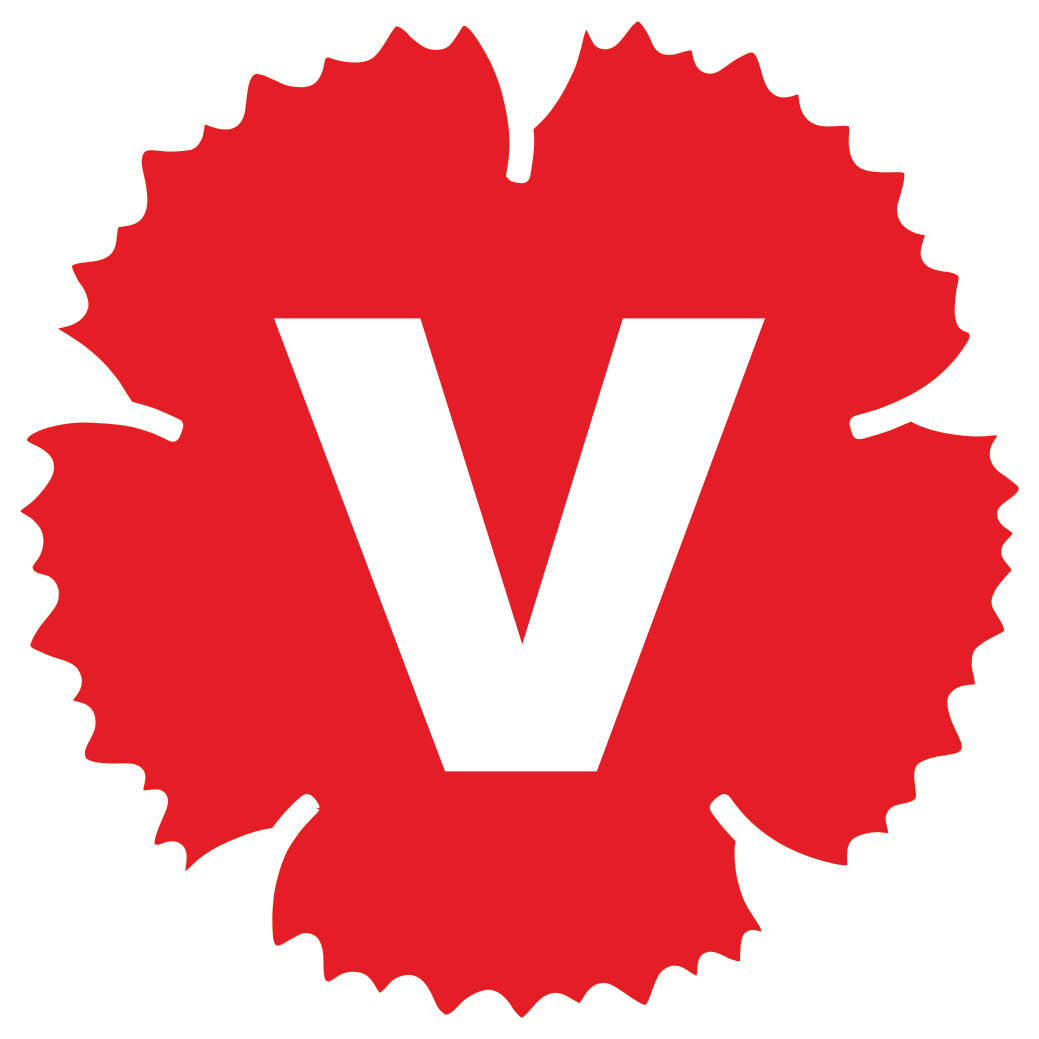 